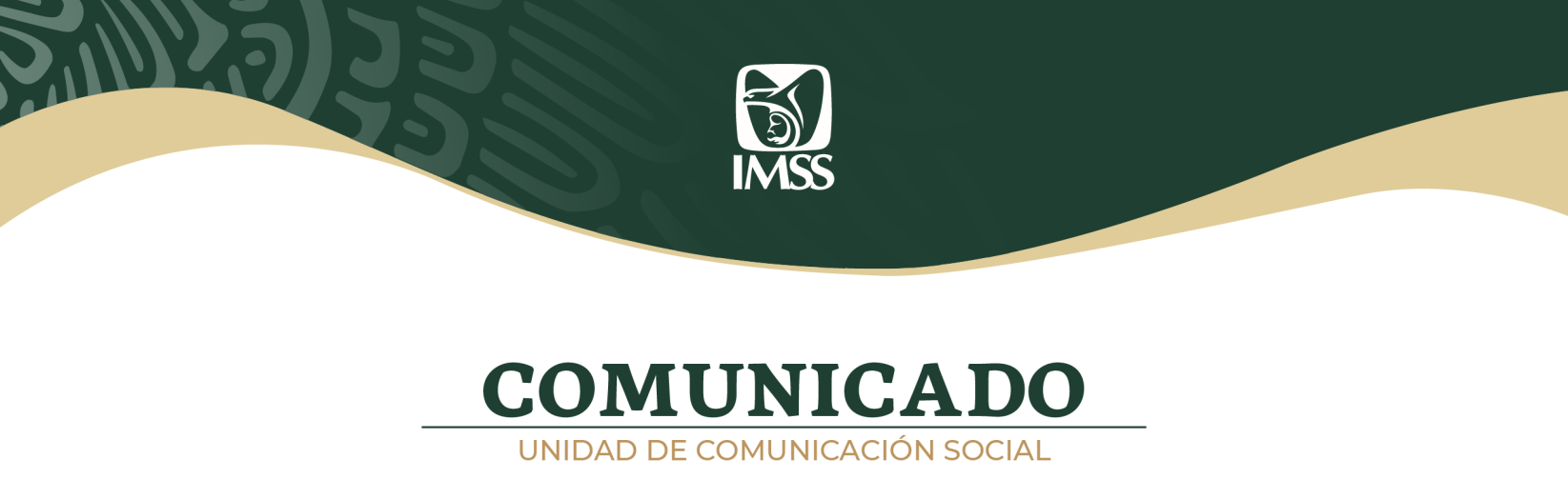 Ciudad de México a 27 de diciembre de 2018.No. 010/2018.CON TERAPIA MOLECULAR, IMSS ATIENDE APACIENTES QUE SUFREN ARTRITIS REUMATOIDEEspecialistas del Instituto ofrecen esta alternativa de tratamiento a derechohabientes con padecimiento grave o que no tienen mejoría con la terapia convencional.  Se estima que 1.5 por ciento de la población mexicana tiene este padecimiento que llega a causar discapacidad por el intenso dolor e inflamación en articulaciones, particularmente en manos y rodillas.Para ofrecer mejor calidad de vida y rehabilitación a los derechohabientes que padecen artritis reumatoide grave o que no tienen mejoría con terapia convencional, el Instituto Mexicano del Seguro Social (IMSS) cuenta con tratamiento de terapia molecular en el Hospital de Especialidades del Centro Médico Nacional Siglo XXI, la cual detiene la destrucción articular que llega a causar discapacidad.Los fármacos de última generación de este tratamiento, también conocido como terapia biológica, funcionan como inhibidores de una molécula que provoca el proceso inflamatorio de la articulación.La doctora Alina Hernández Bedolla, adscrita al Servicio de Reumatología del Hospital de Especialidades, señaló que se brinda tratamiento a los pacientes con esta terapia cuando no responden de manera favorable a los medicamentos convencionales y previa valoración de los reumatólogos del Seguro Social, que evalúan las características de cada persona y los síntomas que presentan.Dijo que alrededor de 1.5 por ciento de la población mexicana tiene artritis reumatoide, que afecta en mayor medida a las personas entre los 35 y 50 años de edad, una etapa donde son económicamente activos y que por cada hombre con este mal, existen tres mujeres que lo padecen. Las partes del cuerpo más afectadas son manos, codos, rodillas, columna cervical y cadera.La especialista explicó que no se conoce cuál es la causa específica de la enfermedad, sin embargo, hay factores genéticos que la predisponen y en las personas que fuman o que cursan con infecciones virales, esta condición actúa como un disparador y provoca que la enfermedad “despierte”, por lo cual recomendó estar atento ante síntomas de dolor articular, inflamación y aumento de volumen en las articulaciones.Destacó que en el Hospital de Especialidades del CMN Siglo XXI, donde se brinda servicio a derechohabientes de la Ciudad de México y de diversas entidades del país, se atiende entre mil 800 a dos mil 500 casos al año de pacientes que son derivados de sus unidades médicas y hospitales, en buena parte de los casos ya con complicaciones y daño avanzado en articulaciones.La doctora Hernández Bedolla dijo que entre los derechohabientes que tienen el padecimiento, hasta un 26 por ciento, o sea uno de cada cuatro, puede requerir una cirugía ortopédica correctiva durante la evolución de la enfermedad, lo cual depende del momento en que se detecte y se inicie tratamiento.Agregó que la evolución de la artritis reumatoide sin seguimiento médico puede causar daño a nivel de las articulaciones y deformidad, por eso es muy importante lograr un diagnóstico temprano e iniciar tratamiento oportuno para evitar que exista la progresión de la enfermedad, por lo que recomendó acudir con el médico si llega a padecer dolor e inflamación en articulaciones y no automedicarse pastillas que disfracen el dolor.---ooo0oo---